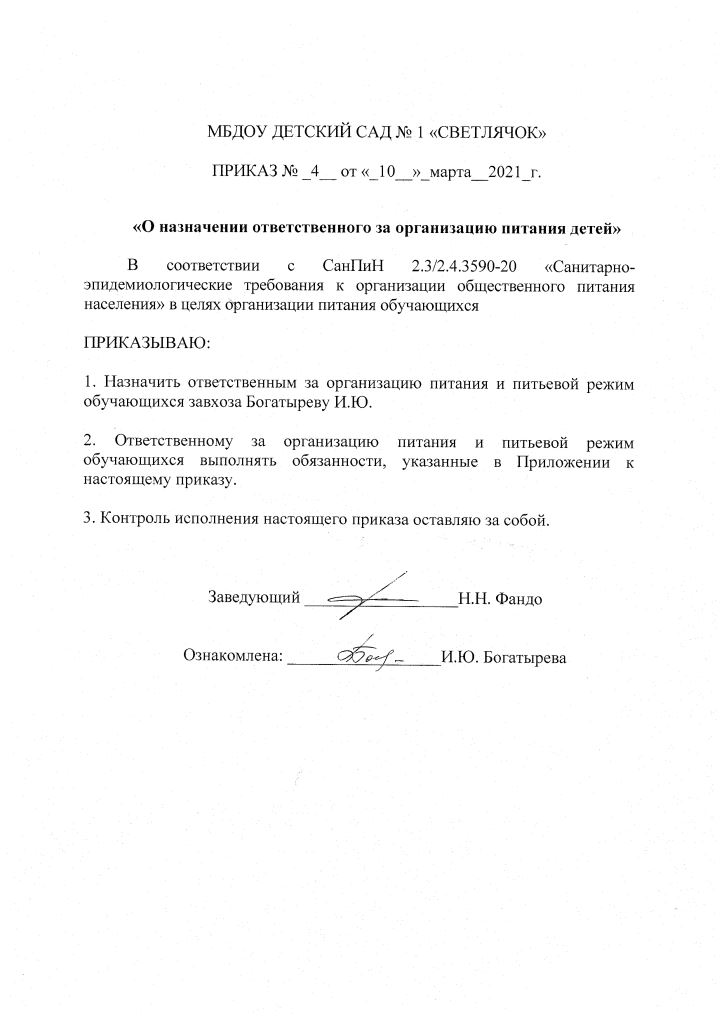  Приложение к приказу от 10.03.2021г № 4 Перечень обязанностей ответственного 
за организацию питания и питьевого режима. 1. Организовать предоставление питания воспитанникам:принимать заявления от родителей (законных представителей) воспитанников о предоставлении воспитанникам льготного питания;собирать документы для предоставления льгот на питание;сверять ежедневное меню, представленное медицинским работником с основным меню,  следить за  направлением его на подписание заведующему и размещением в установленном месте.2. Осуществлять контрольные мероприятия по предоставлению питания детям:вести ежедневный учет воспитанников, получающих питание;ежемесячно готовить и предоставлять заведующему статистическую информацию о положении дел в вопросах питания воспитанников.3. Контролировать качество пищевой продукции:следить за выполнением контрольных мероприятий программы производственного контроля;проверять наличие всех необходимых документов от поставщика продуктов питания;осуществлять мониторинг удовлетворенности качеством питания;вносить предложения по улучшению организации питания;вносить заведующему предложения с обоснованием причин о привлечении работников к ответственности;4. Осуществлять контрольные функции:взаимодействовать с хозяйствующими субъектами, поставляющими пищевые продукты, в том числе формировать и своевременно направлять заявку на поставку рационов питания и питьевой воды;представлять отчет по питанию детей в бухгалтерию;обеспечивать потребность пищеблока в  хозяйственно-бытовых материалах для поддержание требуемого санитарного  состояния пищеблока.